Miniaturas premiadasLas tapas de Guillermo Rodríguez en el restaurante De Pintxos, en AlbaceteEl país gastronomía 14 dec 2012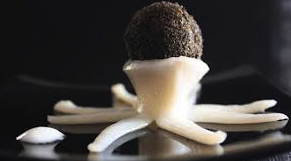 Esfera de chipirón en su tinta, una de las propuestas de  De PintxosSe llama Guillermo Rodríguez y lleva ganando premios con sus pinchos desde 2001. Ha trabajado en Arzak y en el Asador Basque donostiarra1. Lo que le importa son los conceptos que articulan su cocina, la creatividad asociada a las tapas. Y a la hora de pagar, precios amables. Se come en la barra, en mesas altas con taburetes o en bajas convencionales.Antes de pedir hay que conocer las opciones. O se solicitan especialidades para compartir, entre las que figuran sus patatas bravas en versión 2.0, el tomate cortado con anchoas o con jamón ibérico, además de la tortilla de bacalao al estilo de las sidrerías y los bocatas de pan de cristal, o bien se adopta la postura del egoísta inteligente, es decir, se encargan pinchos para uno solo.Es muy buena su ensaladilla de gambas rojas, a pesar de que se sirve demasiado fría; están conseguidas las croquetas; delicioso el corte de gambas al ajillo (premio nacional en Valladolid al mejor concepto de tapa 2011); sorprendente por su presentación la esfera de chipirón (2º premio nacional 2010), y solo discreto el canelón de atascaburras en salsa vizcaína2, fusión vasco-manchega. Tampoco desmerecen los risottos en dos versiones, con hongos3 boletos o con navajas.  Sobresale su bodega, que atesora marcas de la zona y de otras muchas procedencias.www.elviajero.elpais.com/elviajero/2012/12/13/actualidad/1355401405_6853.50.htmlvocabulario:1- donostiarra: de Donastia (ville du Pays Basque espagnol)2- atascaburras en salsa vizcaina: preparación a base de bacalao, huevos duros, patatas bravas servido con salsa de pimiento`3- hongos: champiñonesOrientaciones para el comentario:¿Quién es Guillermo Rogriguez?¿Cuál es su concepto?¿Qué sabes de los pinchos?¿cuándo se comen?¿dónde se comen?¿da un ejemplo de pincho que conoces?